от 05 ноября 2019 года № 21О внесении изменений в постановление администрации Юксарского сельского поселения от 12 июля 2018 года № 19Администрация Юксарского сельского поселения п о с т а н о в л я е т :1. Внести в Положение о порядке вырубки и охраны зеленых насаждений, произрастающих на землях общего пользования и на землях сельскохозяйственного назначения, находящихся в муниципальной собственности муниципального образования «Юксарское сельское поселение», утвержденное постановлением администрации муниципального образования «Юксарское сельское поселение» № 19 от 12 июля 2018 года следующие изменения:1) в пункте 3.3. абзац второй, подпункты 3.3.1., 3.3.2. исключить;2) пункт 3.5..изложить в следующей редакции:«3.5.1.  Основаниями для отказа в выдаче разрешения служат:1) неполный или недостоверный состав сведений в представленных документах;2)  выявление возможности избежать вырубку зеленых насаждений;3) отсутствие оплаты компенсационных выплат в бюджет муниципального образования « сельское поселение» в течение 5 рабочих дней со дня вынесения постановления, указанного в п. 3.5. настоящего положения.Уведомление об отказе в оформлении разрешения направляется заявителю в письменной форме течение 3 рабочих дней после принятия такого решения с указанием причин отказа.Решение об отказе в выдаче разрешения  может быть обжаловано в суде в установленном порядке.»3) пункт 3.8. изложить в следующей редакции:«3.8. Заявитель обязан возместить стоимость вырубленных деревьев. Компенсационные выплаты производятся в бюджет муниципального образования « сельское поселение» в течение 5 рабочих дней со дня вынесения постановления, указанного в п. 3.5. настоящего положения. Разрешение на вырубку деревьев выдается до поступления компенсационных выплат в бюджет муниципального образования « сельское поселение».»2. Постановление в ступает в сила со дня его подписания.3. Контроль за исполнением настоящего постановления оставляю за собой.ЮКСАР ЯЛПОСЕЛЕНИЙЫНАДМИНИСТРАЦИЙ ЮКСАР ЯЛПОСЕЛЕНИЙЫНАДМИНИСТРАЦИЙ  АДМИНИСТРАЦИИ ЮКСАРСКОГО СЕЛЬСКОГО ПОСЕЛЕНИЯ АДМИНИСТРАЦИИ ЮКСАРСКОГО СЕЛЬСКОГО ПОСЕЛЕНИЯПУНЧАЛПОСТАНОВЛЕНИЕПОСТАНОВЛЕНИЕИ.о.главы администрацииЮксарскогосельского поселенияЛ.Б.Богданова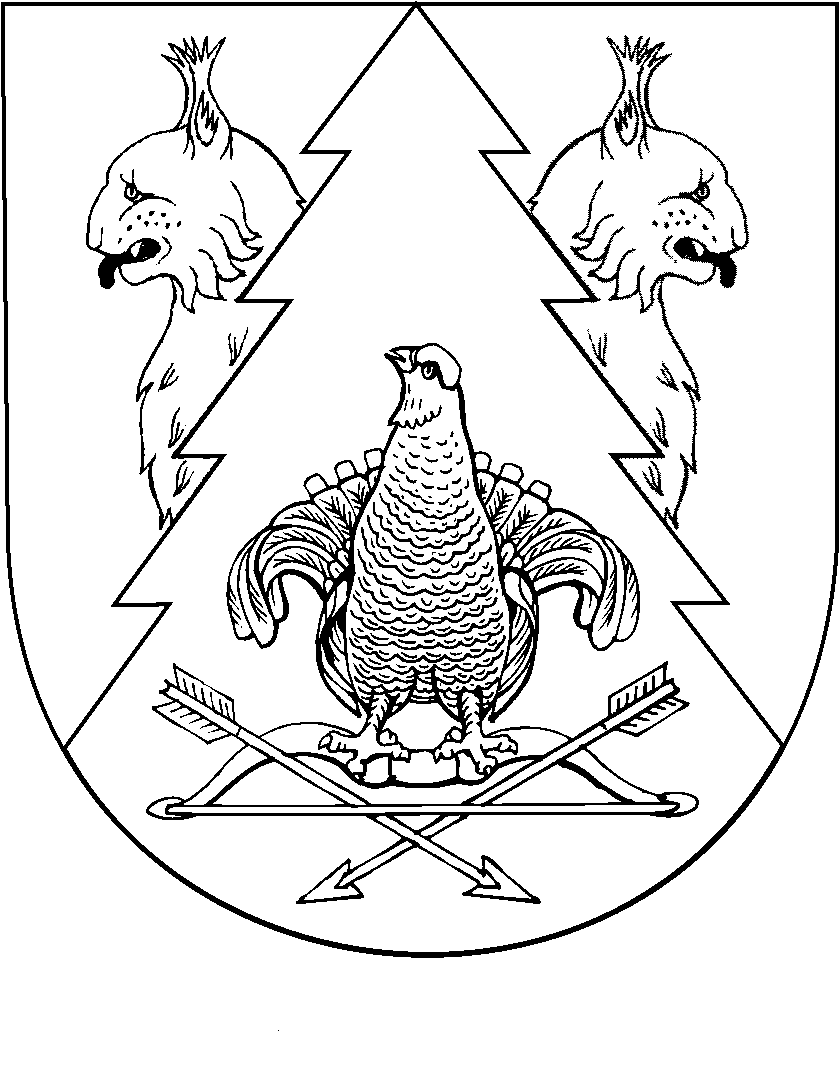 